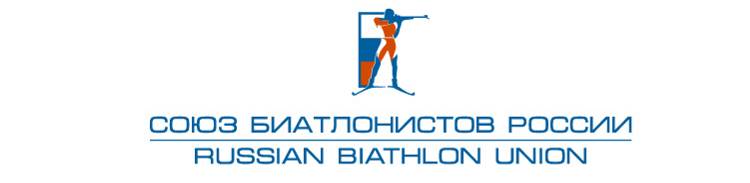 «УТВЕРЖДЕНО»ПравлениемОбщероссийской общественной организацииФедерации биатлона «Союз биатлонистов России»                         Протокол № 14-14 Критерии отбора в сборную команду России по биатлонудля участия в этапах Кубка IBU сезона 2014-2015г. и Чемпионате Европы 2015 г. в г.Отепя (Эстония)К участию в этапах Кубка IBU  допускается не более 7 мужчин и 7 женщин и в Чемпионате Европы - 6 мужчин и 6 женщин.       1.  Чемпионат Европы 2015 г. Отепя /Эстония/. В состав команды включаются спортсмены по итогам индивидуальных соревнований  в г. Ижевске 22-29 декабря 2014г. и 3 – 9 января 2015 г. в г. Ижевске, набравшие наибольшее количество очков (1 место – 15 очков, 2 место - 12, 3 место – 10, 4 место – 8, 5 место – 6, 6 место – 5, 7 место – 4, 8 место – 3, 9 место – 2, 10 место – 1 очко).1.1. -  4 мужчины и 4 женщины.1.2. -  1 мужчина и 1 женщина 1989г.р. и моложе.1.3. -  1 мужчина и 1 женщина  по решению тренеров сборных команд.        2.  На 1-2-3 этапы Кубка IBU  состав команды определяется тренерами сборной из числа спортсменов, прошедших централизованную подготовку в основном и молодежном составах.        3. На 4-5 этапы Кубка IBU   допускаются спортсмены, включенные в состав команды для участия в Чемпионате Европы  /см. п.1/.        4. На 6-7-8 этапы Кубка IBU  в состав команды включаются спортсмены:4.1.   занимающие с 1 по 10 место в текущем  зачете Кубка IBU;4.2. по решению тренеров сборных команд с учетом результатов, показанных на Всероссийских и международных  соревнованиях.До 20 декабря 2014г. все кандидаты в сборную команду страны для участия в Чемпионате Европы 2015г. должны получить Шенгенскую визу.Окончательный состав команды для участия в Чемпионате Европы 2015г. Исполком Тренерского совета СБР представляет на утверждение Правлению СБР  10 января 2015 г.Президент ООО ФБ «Союз биатлонистов России» (СБР) 				А.М.Кравцов